Volunteer Position Description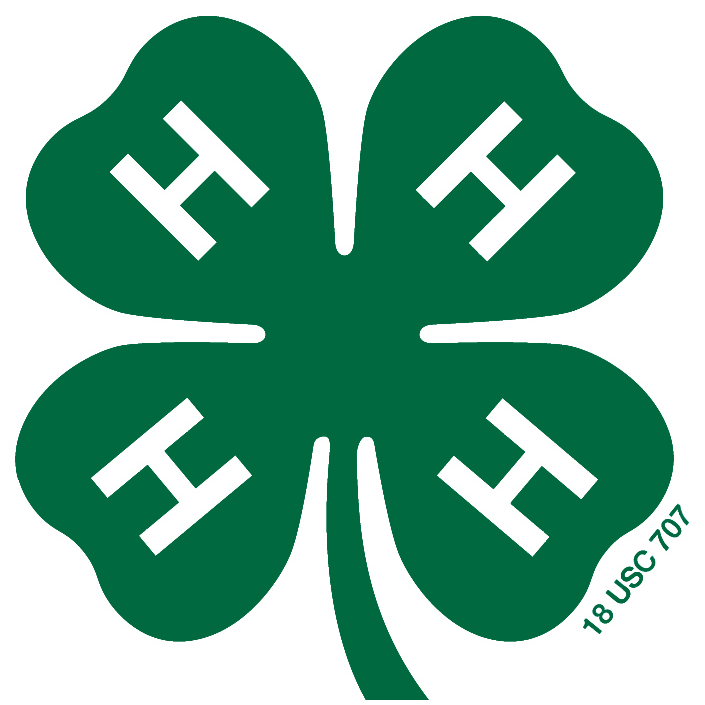 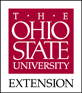 4-H Youth Development ExtensionPosition Title:4-H Club Organizational VolunteerTime RequiredLength of service is one year.  Renewable.  Minimum three year commitment preferred.  General Purpose:Serve as a liaison between the club’s membership and the 4-H Youth Development professional regarding overall club management and leadership. Specific Responsibilities:Serve as the primary community link between the County Extension office, County 4-H professional and the 4-H club, maintaining communication with all club advisors.Secure, complete, and submit club organization/enrollment materials to the county Extension office.  Assist members with on-line enrollment as needed.Provide county Extension office with all requested materials related to the 4-H club.Ensure adequate supervision at all club functions.Involve members in developing club programs, including project work, community service, social events and participation in county, regional and state 4-H events.Assist officers to learn their responsibilities.Welcome parent/guardian interest, ideas, support, and attendance at club activities.Follow all O.S.U. Extension and 4-H Youth Development policies and procedures.Recruit new members when the club has openings.Attend all (or most) of the club meetings and activities.Read 4-H mailings and access information from the 4-H web to keep membership current.Participate in volunteer development opportunities to stay current and enhance leadership skills.Inform members/parents of 4-H guidelines and requirements.Provide positive and constructive feedback to members and parents/guardians.Provide the Extension office with a copy of the current club constitution, by-laws and club program schedule.  Turn in club financial summary and club charter form each year.  
Qualifications & Expectations:Ability, interest, and willingness to:Work with volunteers and 4-H professionals to teach and motivate youth while nurturing positive self esteem, decision making, responsibility, and leadership.Effectively organize, delegate, and communicate (verbal and written)Work with minimal supervision from professional staff.Become familiar with and work within the philosophy and guidelines of Ohio State University Extension, Ohio 4-H Program and the County 4-H program. Extension Agrees to:Provide training opportunities to assist volunteers to meet needs of members and parents.Provide access to educational materials and resources.Have professional staff available to consult with and listen to volunteers.Provide appropriate recognition and awards to volunteers.Mentor/Supervising Professional:County Extension 4-H Youth Development Professional:  Kathy Blackford   blackford.10@osu.edu